Good Shepherd Lutheran Church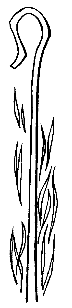 Good FridayFriday, April 7, 2023, 7:00 pmLife and death stand side by side as we enter into Good Friday. In John’s passion account, Jesus reveals the power and glory of God, even as he is put on trial and sentenced to death. Standing with the disciples at the foot of the cross, we pray for the whole world in the ancient bidding prayer, as Christ’s death offers life to all. We gather in solemn devotion, but always with the promise that the tree around which we assemble is indeed a tree of life. We depart silently, and we anticipate the culmination of the Three Days in the Easter Vigil.CALL TO WORSHIP Isaiah 53:4-6 4Surely he has borne our infirmities and carried our diseases;
 yet we accounted him stricken, struck down by God, and afflicted.
 5But he was wounded for our transgressions, crushed for our iniquities;
 upon him was the punishment that made us whole, and by his bruises we are healed.
 6All we like sheep have gone astray; we have all turned to our own way,
 and the LORD has laid on him the iniquity of us all.HYMN 	There Is a RedeemerLITANY OF REMEMBRANCELet us remember Jesus:
who, though rich, became poor and dwelt among us,
who was mighty indeed, healing the sick and the troubled,
who, as a teacher to his disciples, was their companion and servant.
May we ever be grateful for Jesus the Christ and what he has done for us.
Let us remember Jesus
who prayed for the forgiveness of those who rejected him and for the perfecting of those who received him,
who loved all people, and prayed for them, even if they
denied and rejected him who hated sin because he knew the cost of pride and selfishness, of cruelty
and hatred, both to people and to God.
May we ever be grateful for Jesus the Christ and what he has done for us.
Let us remember Jesus, who humbled himself, obedient unto the cross. God has exalted him who has redeemed us from the bondage
of sin and given us new freedom.
May we ever be grateful for Jesus the Christ and what he has done and continues to do for us.HYMN	Were You There	ELW 353THE FIRST WORDReading Luke 23:33-38 33When they came to the place that is called The Skull, they crucified Jesus there with the criminals, one on his right and one on his left. [[ 34Then Jesus said, "Father, forgive them; for they do not know what they are doing."]] And they cast lots to divide his clothing. 35And the people stood by, watching; but the leaders scoffed at him, saying, "He saved others; let him save himself if he is the Messiah of God, his chosen one!" 36The soldiers also mocked him, coming up and offering him sour wine, 37and saying, "If you are the King of the Jews, save yourself!" 38There was also an inscription over him, "This is the King of the Jews."Prayer on the First Word from the CrossAlmighty God, to whom your crucified Son prayed for the forgiveness of those who did not know what they were doing, grant that we, too, may be included in that prayer. Whether we sin out of ignorance or intention, be merciful to us and grant us your acceptance and peace: in the name of Jesus Christ, our suffering Savior. Amen.Hymn	Ah, Holy Jesus 	ELW 349THE SECOND WORDReading Luke 23:39-4339One of the criminals who were hanged there kept deriding him and saying, "Are you not the Messiah? Save yourself and us!" 40But the other rebuked him, saying, "Do you not fear God, since you are under the same sentence of condemnation? 41And we indeed have been condemned justly, for we are getting what we deserve for our deeds, but this man has done nothing wrong." 42Then he said, "Jesus, remember me when you come into your kingdom." 43He replied, "Truly I tell you, today you will be with me in Paradise."Prayer on the Second Word from the CrossO Lord Jesus Christ, who promised to the repentant the joy of paradise, enable us by the Holy Spirit to repent and to receive your grace in this world and in the world to come. Amen.Hymn	Jesus, Remember Me	ELW 616THE THIRD WORDReading John 19:25b-2725Meanwhile, standing near the cross of Jesus were his mother, and his mother's sister, Mary the wife of Clopas, and Mary Magdalene. 26When Jesus saw his mother and the disciple whom he loved standing beside her, he said to his mother, "Woman, here is your son." 27Then he said to the disciple, "Here is your mother." And from that hour the disciple took her into his own home.Prayer on the Third Word from the CrossO Blessed Savior, who in your hours of greatest suffering expressed compassion for your mother and made arrangements for her care, grant that we who seek to follow your example may show our concern for the needs of others, reaching out to provide for those who suffer in our human family. Hear this our prayer for your mercy's sake. Amen.Hymn	Beneath the Cross of Jesus	ELW 338THE FOURTH WORDReading Matthew 27:45-4945From noon on, darkness came over the whole land until three in the afternoon. 46And about three o'clock Jesus cried with a loud voice, "Eli, Eli, lema sabachthani?" that is, "My God, my God, why have you forsaken me?" 47When some of the bystanders heard it, they said, "This man is calling for Elijah." 48At once one of them ran and got a sponge, filled it with sour wine, put it on a stick, and gave it to him to drink. 49But the others said, "Wait, let us see whether Elijah will come to save him."Prayer on the Fourth Word from the CrossAlmighty God, who forsook your Son upon the cross showing the world your judgment upon human sin and guilt, grant us, upon hearing his cry, the grace to know and believe that we will never be forsaken, that he is present with us even to the end of the age: for the sake of Jesus Christ who bore our sins on the cross. Amen.Special Music	My God	Triune TunesTHE FIFTH WORDReading John 19:28-2928After this, when Jesus knew that all was now finished, he said (in order to fulfill the scripture), "I am thirsty." 29A jar full of sour wine was standing there. So they put a sponge full of the wine on a branch of hyssop and held it to his mouth.Prayer on the Fifth Word from the CrossO blessed Savior, whose lips were dry and whose throat was parched, grant us the water of life that we who thirst after righteousness may find it quenched by your love and mercy, leading us to bring this same relief to others. Amen.Hymn: 	When I Survey the Wondrous Cross THE SIXTH WORDReading John 19:3030When Jesus had received the wine, he said, "It is finished." Then he bowed his head and gave up his spirit.Prayer on the Sixth Word from the CrossO Lord Jesus Christ, who finished the work that you were sent to do, enable us by your Holy Spirit to be faithful to our call. Grant us strength to bear our crosses and endure our sufferings, even unto death. Enable us to live and love so faithfully that we also become good news to the world, joining your witness. O Christ, in whose name we pray. Amen.Special Music	The Power of the Cross	Triune TunesTHE SEVENTH WORDReading Luke 23:4646Then Jesus, crying with a loud voice, said, "Father, into your hands I commend my spirit." Having said this, he breathed his last.Prayer on the Seventh Word from the CrossFather, into whose hands your Son Jesus Christ commended his spirit, grant that we too, following his example, may in all of life and at the moment of our death entrust our lives into your faithful hands of love. In the name of Jesus who gave his life for us all. Amen.Hymn 	O Sacred Head Now Wounded 	ELW 351BenedictionAfter a moment of meditation, the congregation is asked to leave in silence. Your offering may be left in the plate provided in the narthex.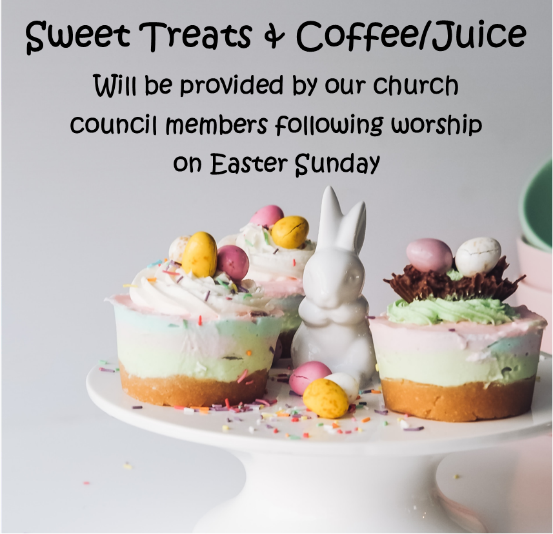 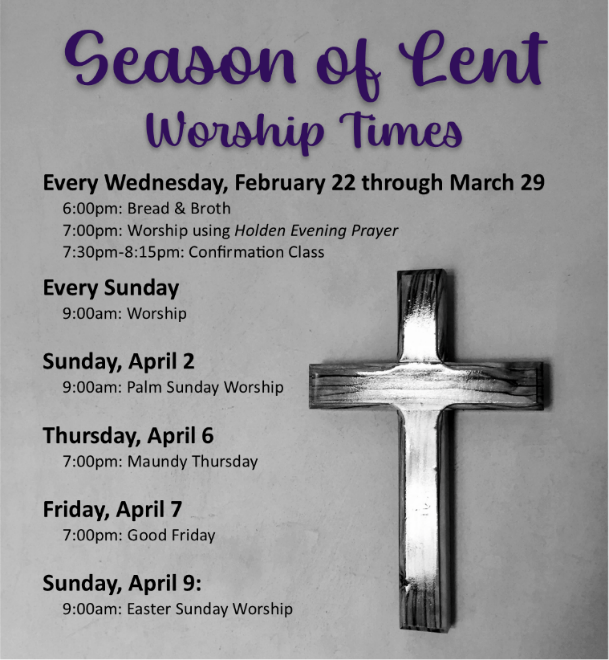 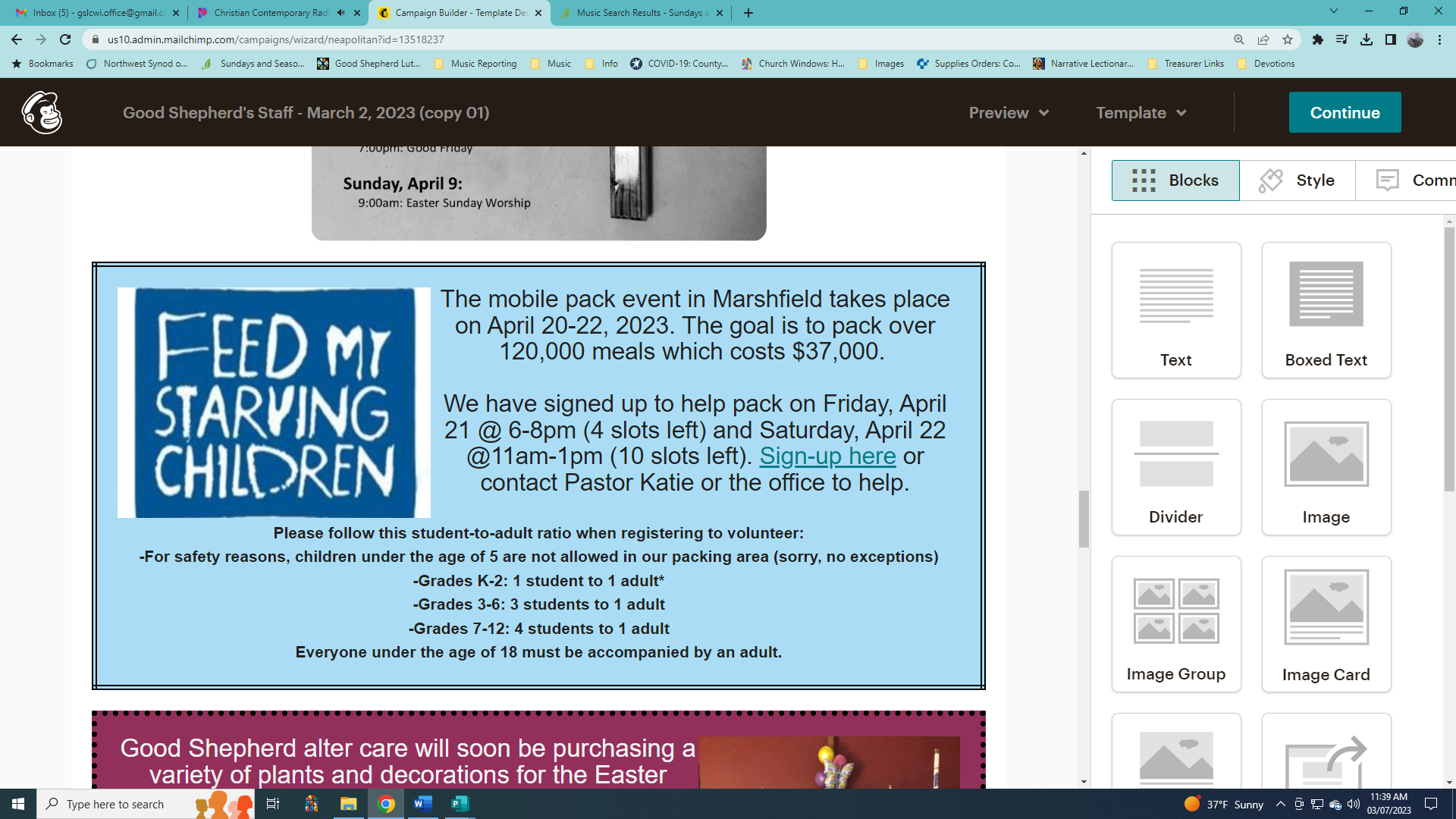 Pastor: Rev. Katie AndersonMusic Director: Rev. Lois SwansonPastor’s Cell: (715) 245-1943Office Phone: (715) 387-2731Pastor Email: gslcwi.pastor@gmail.comOffice Email: gslcwi.office@gmail.comWebsite: GoodShepherdMarshfield.orgwww.facebook.com/gslcwiThere is a Redeemer, 
Jesus, God's own Son,
Precious Lamb of God, 
Messiah, Holy One.Jesus my Redeemer,
name above all names,
Precious Lamb of God, 
Messiah, hope for sinners slain.RefrainThank You, oh my Father, For giving us Your Son,And leaving Your Spirit 'Til the work on earth is done.When I stand in glory, 
I will see His face,
There I'll serve my King 
forever, in that holy place.Words & Music: Green, Melody © 1982 Birdwing Music (Admin. by EMI Christian Music Publishing; Admin. by BMG Music Publishing) / BMG Songs, Inc.(Admin. by EMI Christian Music Publishing; Admin. by BMG Music Publishing) / Ears To Hear ü CCLI License No. 669990Words & Music: Green, Melody © 1982 Birdwing Music (Admin. by EMI Christian Music Publishing; Admin. by BMG Music Publishing) / BMG Songs, Inc.(Admin. by EMI Christian Music Publishing; Admin. by BMG Music Publishing) / Ears To Hear ü CCLI License No. 669990When I survey the wondrous cross
On which the Prince of glory died
My richest gain I count but loss
And pour contempt on all my prideSee from His head His hands His feet
Sorrow and love flow mingled down
Did ever such love and sorrow meet
Or thorns compose so rich a crownForbid it Lord that I should boast
Save in the death of Christ my God
All the vain things that charm me most
I sacrifice them to His bloodWere the whole realm of nature mine
That were a present (an offering) far too small
Love so amazing so divine
Demands my soul my life my allWords: Isaac Watts, arranged: Don Chapman, 2008 Hearts to God Music, Inc. CCLI License # 669990Words: Isaac Watts, arranged: Don Chapman, 2008 Hearts to God Music, Inc. CCLI License # 669990